TEST WYTRZYMAŁOŚCI:  CZAS 15”/20” dystans 4000M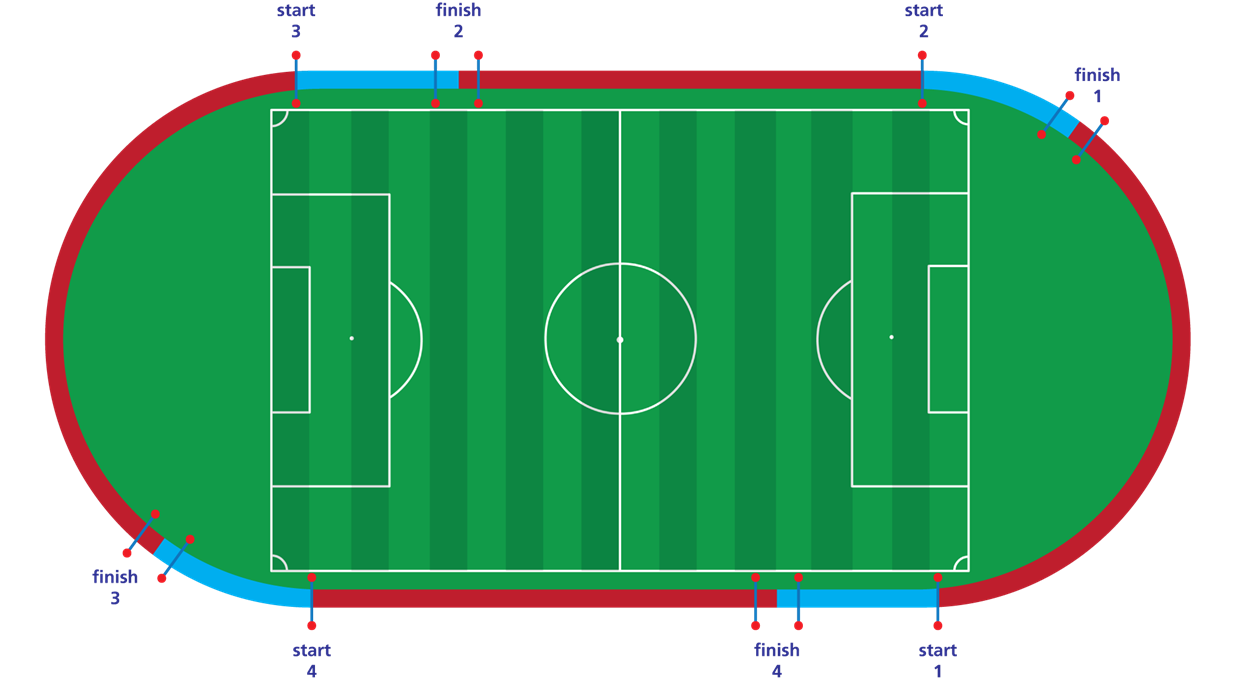 Sędziowie pokonują wyznaczony dystans w  interwale: 75 m bieg z wysoką intensywnością oraz 25 m marsz.Tempo jest regulowane przez pliki dźwiękowe audio, które odpowiadają kategorii sędziego. Sędziowie muszą startować z pozycji stojącej. Sędziom nie wolno startować przed sygnałem gwizdkaNa końcu każdej strefy biegu, każdy sędzia musi wbiec w „strefę chodu” przed dźwiękiem sygnału gwizdka. Strefa chodu zaznaczona jest pachołkiem znajdującym się 1,5 m przed i 1,5 m za linią 75 m.Jeżeli sędzia nie zdąży postawić stopy w strefie chodu przed sygnałem, otrzyma ostrzeżenie od egzaminatora. Jeżeli sędzia po raz drugi nie zdąży postawić stopy w strefie chodu przed sygnałem gwizdka, egzaminator wyklucza takiego sędziego z dalszego biegu i informuje go o niezaliczeniu testu. 